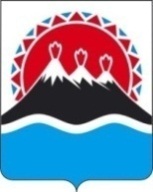 г. Петропавловск-Камчатский				«___»_________ 2018 годаВ соответствии с Федеральным законом от  № 210-ФЗ «Об организации предоставления государственных и муниципальных услуг» в целях приведения положений Административного регламента предоставления Министерством природных ресурсов и экологии Камчатского края государственной услуги по выдаче разрешений на выброс вредных (загрязняющих) веществ в атмосферный воздух от стационарных источников, находящихся на объектах хозяйственной и иной деятельности, не подлежащих федеральному государственному экологическому надзору в соответствие c Правилами разработки и утверждения административных регламентов осуществления государственного контроля (надзора), утвержденными постановлением Правительства Российской Федерации от 16.05.2011 № 373 «О разработке и утверждении административных регламентов осуществления государственного контроля (надзора) и административных регламентов предоставления государственных услуг» и на основании экспертного заключения Управления Министерства юстиции Российской Федерации по Камчатскому краю от  № 41/02-32/3/657 для устранения замечаний юридико-технического характера ПРИКАЗЫВАЮ: Внести в приложение к приказу Министерства природных ресурсов  и  экологии Камчатского края от 23.05.2012 № 66-П «Об утверждении Административного регламента предоставления Министерством природных ресурсов и экологии Камчатского края государственной услуги по выдаче разрешений на выброс вредных (загрязняющих) веществ в атмосферный воздух от стационарных источников, находящихся на объектах хозяйственной и иной деятельности, не подлежащих федеральному государственному экологическому надзору» (далее – Приложение) следующие изменения:1) в разделе 1: а) часть 1.4 изложить в следующей редакции:«1.4. Порядок информирования о правилах предоставления государственной услуги, в том числе об особенностях предоставления государственной услуги в электронной форме»;б) части 1.4.1 исключить;в) часть 1.4.2 изложить в следующей редакции:«1.4.1. Информацию по вопросам предоставления Министерством государственной услуги можно получить:- на Едином (региональном) портале государственных и муниципальных услуг (функций) по адресу: https://gosuslugi41.ru (далее – Единый (региональный) портал) в информационно-телекоммуникационной сети Интернет;- на официальном сайте Правительства Камчатского края www.kamgov.ru, на странице Министерства (далее – официальный сайт);- непосредственно в отделе охраны окружающей среды и государственной экологической экспертизы Министерства, предоставляющем государственную услугу;- с использованием средств телефонной связи и электронного информирования;- на информационных стендах Министерства;- в краевом государственном казенном учреждении «Многофункциональный центр предоставления государственных и муниципальных услуг в Камчатском крае» (далее – МФЦ Камчатского края).Информирование Заказчиков организуется бесплатно путем индивидуального и публичного информирования и проводится в устной и письменной форме. При ответах на телефонные звонки и устные обращения специалисты Министерства подробно и в вежливой (корректной) форме информируют обратившихся по интересующим вопросам. Ответ на телефонный звонок должен начинаться с информации о наименовании органа, в который позвонил Заказчик, фамилии, имени, отчестве и должности специалиста Министерства, принявшего телефонный звонок.Индивидуальное устное информирование Заказчиков специалистами Министерства не должно превышать 10 минут. Сотрудники, осуществляющие индивидуальное устное информирование, должны принять все необходимые меры для дачи полного и оперативного ответа на поставленные вопросы. При невозможности специалиста Министерства, принявшего звонок, самостоятельно ответить на поставленные вопросы, телефонный звонок должен быть переадресован (переведен) на другое должностное лицо или же Заказчику должен быть сообщен телефонный номер, по которому можно получить необходимую информацию, или Заказчику должно быть предложено изложить суть обращения в письменной форме.При письменном обращении Заказчиков в Министерство индивидуальное письменное информирование осуществляется путем направления ответов почтовым отправлением или в форме электронного сообщения (в зависимости от способа обращения Заказчика за информацией или указания в обращении Заказчика способа доставки ответа).Письменные обращения Заказчика рассматриваются Министерством в течение 30 дней со дня регистрации письменного обращения.Ответ на обращение предоставляется в простой, четкой и понятной форме с указанием фамилии, имени, отчества, номера телефона исполнителя.С момента приема документов Заказчик имеет право в часы работы Министерства на получение сведений о ходе рассмотрения заявки по телефону или путем личного посещения Министерства согласно графику приема посетителей, а также в едином личном кабинете гражданина – информационной подсистеме Единого (регионального) портала, обеспечивающей отображение текущего статуса предоставления государственной услуги и сохранение истории обращений за получением государственной услуги, включая хранение результатов таких обращений и электронных документов (далее – личный кабинет).»;г) часть 1.4.3 изложить в следующей редакции:«1.4.2 Порядок, форма, место размещения и способы получения справочной информацииНа информационном стенде Министерства и на официальном сайте на странице Министерства в информационно-телекоммуникационной сети Интернет размещается следующая информация:1) справочная информация;2) извлечение из нормативных правовых актов Российской Федерации, нормативных правовых актов Камчатского края, регулирующих деятельность по предоставлению государственной услуги;3) полная версия Регламента в актуальной редакции.Информация по вопросам предоставления государственной услуги предоставляется Заказчикам с использованием Единого (регионального) портала.На Едином (региональном) портале, а также в МФЦ Камчатского края размещается следующая информация:1) исчерпывающий перечень документов, необходимых для предоставления государственной услуги, а так же перечень документов, которые Заказчик вправе представить по собственной инициативе;2) круг Заказчиков;3) срок предоставления государственной услуги;4) результаты предоставления государственной услуги, порядок представления документа, являющегося результатом предоставления государственной услуги;5) размер платы, взимаемой за предоставление государственной услуги;6) исчерпывающий перечень оснований для приостановления или отказа в предоставлении государственной услуги;7) о праве Заказчика на досудебное (внесудебное) обжалование действий (бездействия) и решений, принятых (осуществляемых) в ходе предоставления государственной услуги;8) формы заявлений (уведомлений, сообщений), используемые при предоставлении государственной услуги.Информация на Едином (региональном) портале о порядке и сроках предоставления государственной услуги на основании сведений, содержащихся в государственной информационной системе «Федеральный реестр государственных и муниципальных услуг (функций)», предоставляется Заказчику бесплатно.Доступ к информации о сроках и порядке предоставления государственной услуги осуществляется без выполнения Заказчиком каких-либо требований, в том числе без использования программного обеспечения, установка которого на технические средства заказчика требует заключения лицензионного или иного соглашения с правообладателем программного обеспечения, предусматривающего взимание платы, регистрацию или авторизацию Заказчика или предоставление им персональных данных.»;д) часть 1.5 изложить в следующей редакции:«1.5. При предоставлении государственной услуги Министерство взаимодействует с МФЦ Камчатского края (в случае, если между Министерством и МФЦ Камчатского края заключено соглашение о взаимодействии).»;2) в разделе 2:а) в часть 2.1 добавить абзацы:«Наименование исполнительного органа государственной власти Камчатского края, предоставляющего государственную услугуГосударственная услуга предоставляется Министерством природных ресурсов и экологии Камчатского края. Структурным подразделением Министерства, осуществляющим предоставление государственной услуги, является отдел охраны окружающей среды и государственной экологической экспертизы.Запрещается требовать от Заказчика осуществления действий, в том числе согласований, необходимых для получения государственной услуги и связанных с обращением в иные государственные органы и организации.»;б) часть 2.5 изложить в следующей редакции:«2.5. Перечень нормативных правовых актов, регулирующих предоставление государственной услуги (с указанием их реквизитов и источников официального опубликования), подлежит обязательному размещению на Едином (региональном) портале в информационно-телекоммуникационной сети Интернет;- на официальном сайте.Министерство, предоставляющее государственную услугу, обеспечивает размещение и актуализацию перечня нормативных правовых актов, регулирующих предоставление государственной услуги, на официальном сайте, а также в соответствующем разделе реестра государственных и муниципальных услуг Камчатского края.»;в) в часть 2.6 внести следующие изменения:- в подпункте «а» слова «частью 2.7» заменить словами «части 2.9.»;- в подпункте «г» слова «частью 2.8» заменить словами «части «2.10»;г) часть 2.14 изложить в следующей редакции:«2.14. Требования к помещениям, в которых предоставляется государственная услуга, к залу ожидания, местам для заполнения запросов о предоставлении государственной услуги»;2.14.1. Заказчикам гарантируется прием в помещении, оборудованном в соответствии с санитарными правилами и нормами, с соблюдением необходимых мер безопасности, в том числе средствами пожаротушения и оповещения о возникновении чрезвычайной ситуации. Входы и выходы в помещение оборудуются вывесками с указанием их наименования, а также пандусами, расширенными проходами, позволяющими обеспечить беспрепятственный доступ инвалидов, включая инвалидов, использующих кресла-коляски и собак-проводников. В помещениях, в которых предоставляется государственная услуга, отводятся места ожидания и приема заказчиков, оборудованные стульями столами (стойками) для обеспечения возможности оформления запросов о предоставлении государственной услуги. Количество мест ожидания заказчиков определяется исходя из фактической нагрузки и возможности для их размещения в здании.Места приема заказчиков могут быть организованы в виде отдельных кабинетов, а при отсутствии такой возможности – в виде отдельных рабочих мест для каждого специалиста Министерства, участвующего в предоставлении государственной услуги.Помещения для непосредственного взаимодействия специалистов Министерства с заказчиками соответствуют комфортным условиям для заказчиков и оптимальным условиям работы специалистов.Рабочие места специалистов Министерства, участвующих в предоставлении государственной услуги, оборудуются персональным компьютером, принтером и сканером, копировальной техникой, средствами телефонной связи.Специалисты Министерства, ответственные за предоставление государственной услуги, оказывают помощь инвалидам в преодолении барьеров, мешающих получению ими услуг наравне с другими лицами.Места информирования, предназначенные для ознакомления граждан с информационными материалами, оборудуются информационными стендами. На информационных стендах Министерства размещается следующая информация: место нахождения, график (режим) работы, номера телефонов, адреса в информационно-телекоммуникационной сети «Интернет» и электронной почты Министерства, процедура предоставления государственной услуги, образец заполнения заявления о предоставлении государственной услуги в соответствии с приложением № 1 к Регламенту.2.14.2. Инвалидам, включая инвалидов, использующих кресла-коляски и собак-проводников, обеспечиваются:1) условия для беспрепятственного доступа в помещение Министерства и государственной услуге;2) возможность самостоятельного или с помощью специалистов, ответственных за предоставление государственной услуги, передвижения по территории Министерства, входа в помещение Министерства и выхода из него;3) возможность посадки в транспортное средство и высадки из него перед входом в помещение Министерства, в том числе с использованием кресла-коляски и при необходимости с помощью специалистов, ответственных за предоставление государственной услуги;4) сопровождение инвалидов, имеющих стойкие расстройства функции зрения и самостоятельного передвижения, и оказание им помощи в помещении Министерства;5) надлежащее размещение оборудования и носителей информации, необходимых для обеспечения беспрепятственного доступа инвалидов к помещению Министерства и государственной услуге с учетом ограничений их жизнедеятельности;6) дублирование необходимой для инвалидов звуковой и зрительной информации, а также надписей, знаков и иной текстовой и графической информации знаками, выполненными рельефно-точечным шрифтом Брайля, допуск сурдопереводчика и тифлосурдопереводчика;7) допуск на объекты собаки-проводника при наличии документа, подтверждающего ее специальное обучение, выданного по форме и в порядке, утвержденным приказом Министерства труда и социальной защиты Российской Федерации от 22.06.2015 № 386 н «Об утверждении формы документа, подтверждающего специальное обучение собаки-проводника, и порядка его выдачи»;8) оказание специалистами, ответственными за предоставление государственной услуги, иной необходимой инвалидам помощи в преодолении барьеров, мешающих получению услуг и использованию объектов наравне с другими лицами.В случаях, когда невозможно обеспечить доступ инвалидов к помещениям Министерства, в которых предоставляется государственная услуга, к месту ожидания и приема граждан при предоставлении государственной услуги, специалистами, ответственными за предоставление государственной услуги, принимаются меры для обеспечения доступа инвалидов к месту предоставления услуг либо, когда это возможно обеспечить, для предоставления необходимых услуг по месту жительства инвалидов или в дистанционном режиме.Для предоставления государственной услуги в помещениях Министерства на арендуемых объектах (здания, строения, сооружения), которые невозможно полностью приспособить к потребностям инвалидов, Министерством принимаются меры по дополнению соглашений с арендодателями либо по включению в договоры аренды условий об исполнении собственником объекта требований по обеспечению условий самостоятельного передвижения инвалидами по территории, на которой расположен объект, а также доступности объектов и государственной услуги для инвалидов.».3) в разделе 3 часть 3.1.7 изложить в следующей редакции:«3.1.7. Порядок исправления допущенных опечаток и ошибок в выданных в результате предоставления государственной услуги документах 3.1.7.1. В целях исправления допущенных опечаток и ошибок в выданных в результате предоставления государственной услуги документах Заказчик направляет в Министерство заявление, в котором указывает допущенные опечатки и ошибки в выданных в документах, являющихся результатом предоставления государственной услуги.3.1.7.2 Заявление в течение 1 рабочего дня со дня его регистрации визируется министром (или лицом, его замещающим) и направляется в Отдел.Начальник Отдела в течение 1 рабочего дня после поступления в Отдел заявления определяет специалиста Отдела, ответственного за рассмотрение и внесение исправлений в выданные в результате предоставления государственной услуги документы.3.1.7.3 Ответственный специалист в течение 5 рабочих дней с даты поступления в Отдел заявления рассматривает его и вносит необходимые исправления в выданные в результате предоставления государственной услуги документы в целях исправления допущенных опечаток и ошибок.»;4) в разделе 5: а) часть 5.1 изложить в следующей редакции:«5.1. Заказчик имеет право обжаловать в досудебном (внесудебном) порядке действия (бездействие) и решения Министерства, предоставляющего государственную услугу, а также его должностных лиц, принятых (осуществляемых) в ходе предоставления государственной услуги (далее – жалоба).Заказчик  может обратиться с жалобой, в том числе в следующих случаях:»;б) дополнить частью 5.1.1 следующего содержания:«5.1.1. Перечень нормативных правовых актов, регулирующих порядок досудебного (внесудебного) обжалования решений и действий (бездействия) Министерства, предоставляющего государственную услугу, а также его должностных лиц подлежит обязательному размещению на Едином (региональном) портале. Министерство, предоставляющее государственную услугу, обеспечивает в установленном порядке размещение и актуализацию сведений в соответствующем разделе реестра государственных и муниципальных услуг Камчатского края.».4) Приложение 10 к регламенту признать утратившим силу.2.	Шепелевой С.Н., консультанту отдела экономики и организационно-правового обеспечения Министерства природных ресурсов и экологии Камчатского края, направить копию настоящего приказа в Управление Министерства юстиции Российской Федерации по Камчатскому краю, Прокуратуру Камчатского края в сроки, установленные постановлением Губернатора Камчатского края от 28.02.2008 № 55 «О создании условий для получения информации о нормотворческой деятельности органов государственной власти Камчатского края».3.	Настоящий приказ вступает в силу через 10 дней после дня его официального опубликования.Министр                  								  В.И. ПрийдунСОГЛАСОВАНО:Исп.Олеся Петровна Шнырёва27-55-80МИНИСТЕРСТВО ПРИРОДНЫХ РЕСУРСОВ И ЭКОЛОГИИКАМЧАТСКОГО КРАЯПРИКАЗ № ___-ПЗаместитель Министра - начальник отдела экономики и организационно-правового обеспечения       А.А. Кумарьков